1 ноября 2016 г. в нашем детском саду прошёл первый этап муниципального спортивного мероприятия «Праздник Дружбы». Дети группы компенсирующей направленности МБДОУ № 46 пришли в гости в нашу ДОО. Команда «Капитошки» из МБДОУ № 46 соревновалась в силе, ловкости и выносливости с командой подготовительной к школе группы № 6 «Умелые ребята» МБДОУ № 79.Дети участвовали в соревнованиях, пели песни, танцевали. Педагоги, музыкальные руководители, инструктор по физической культуре, педагог-психолог помогли превратить это мероприятие в настоящий праздник Дружбы. 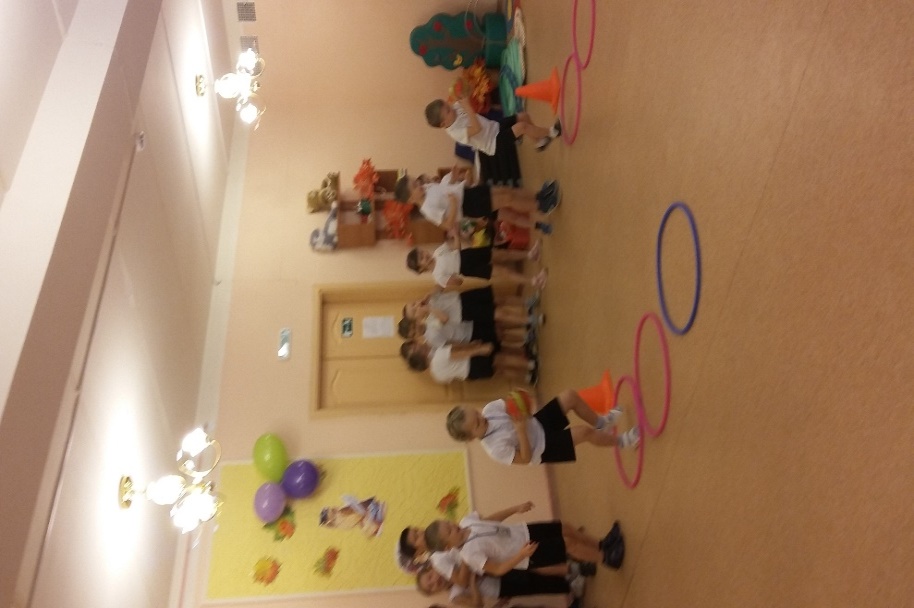 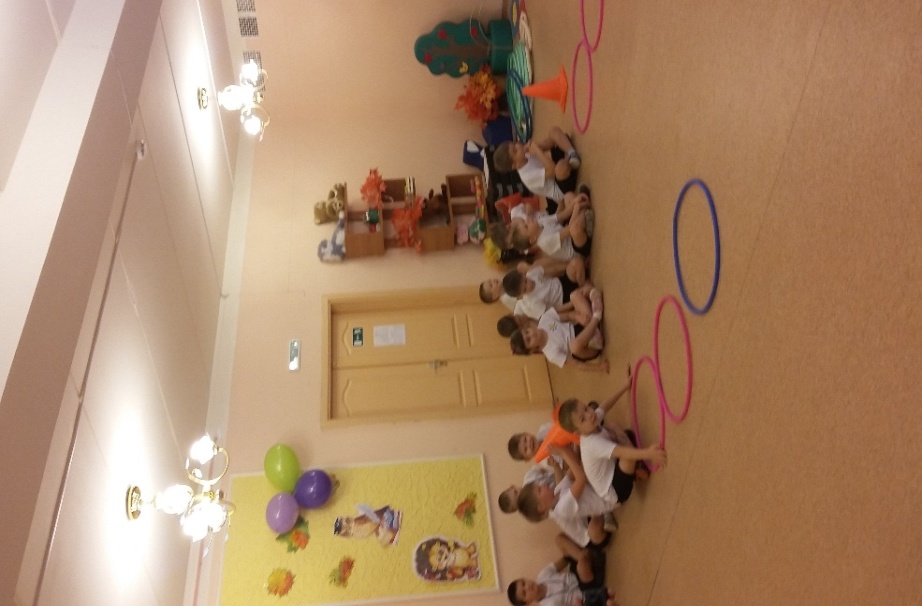 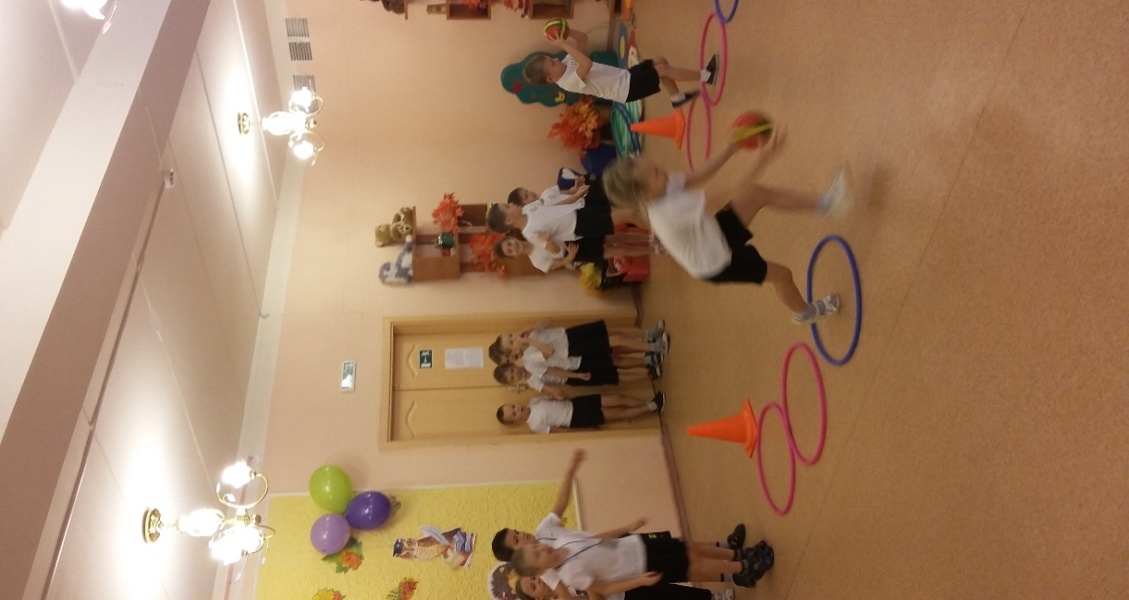 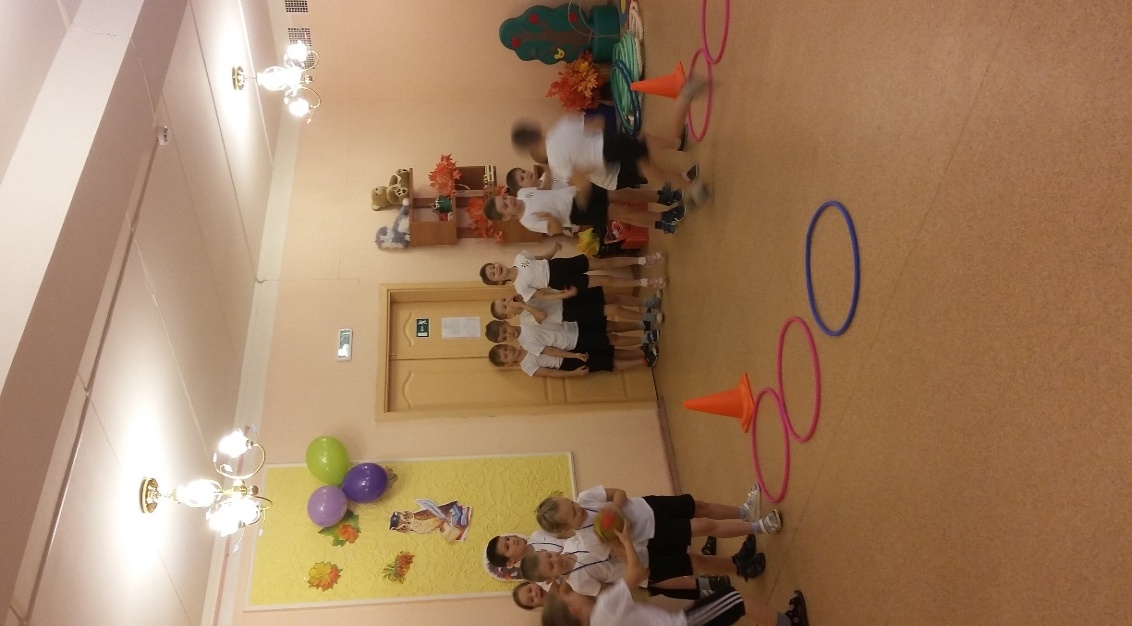 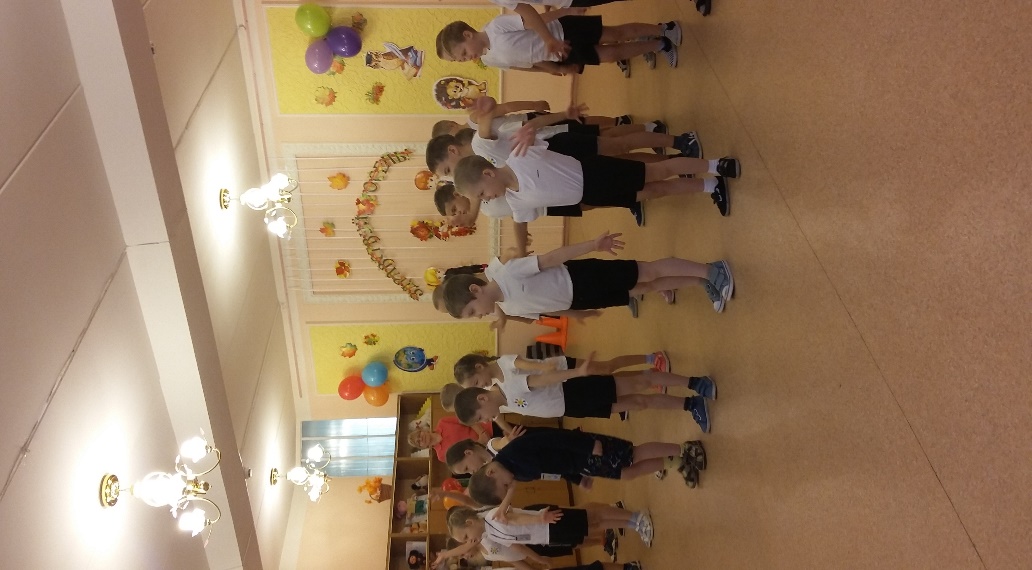 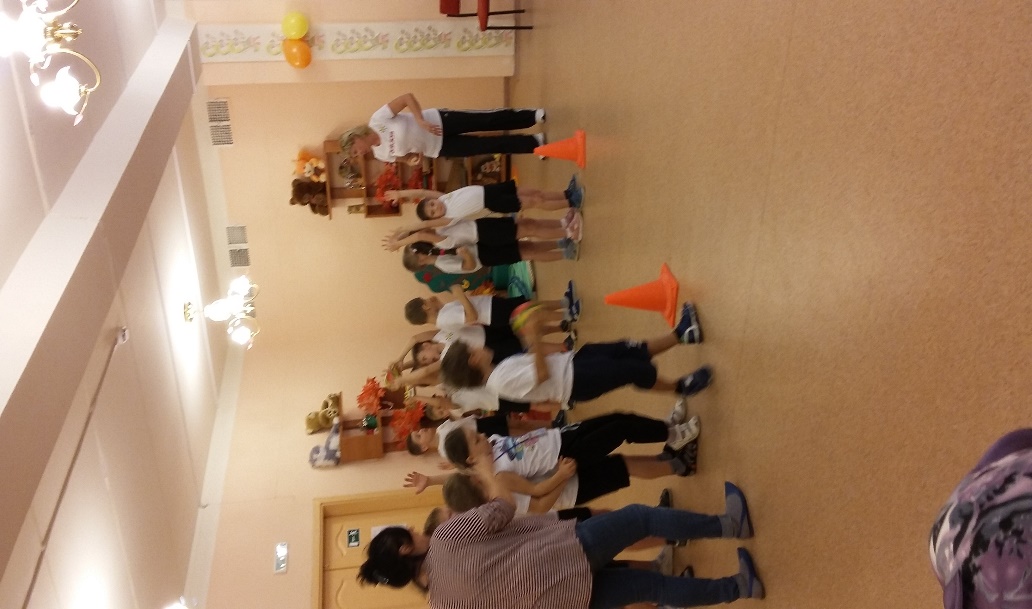 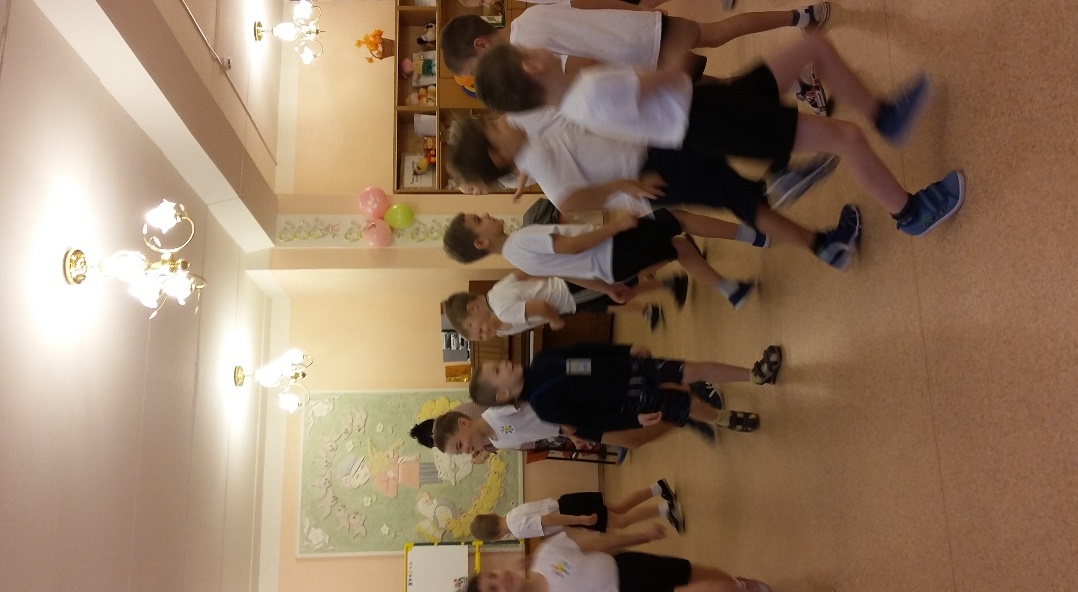 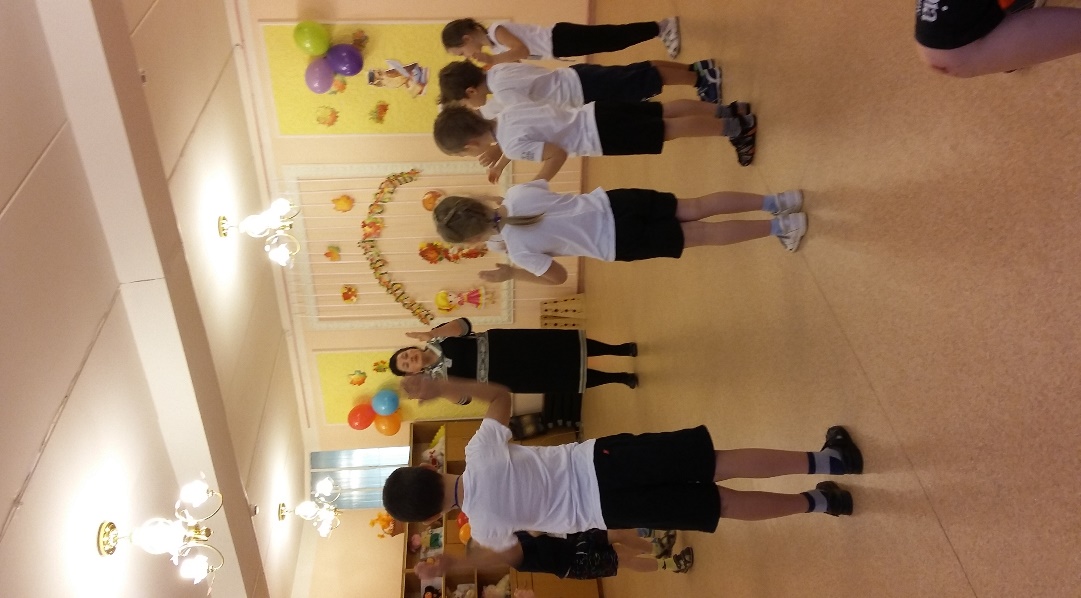 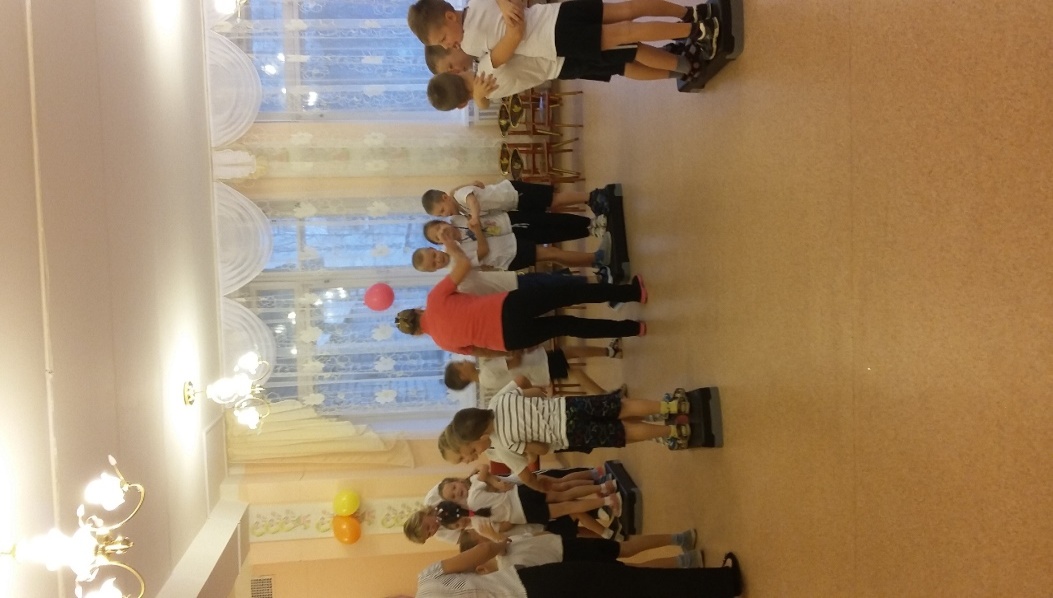 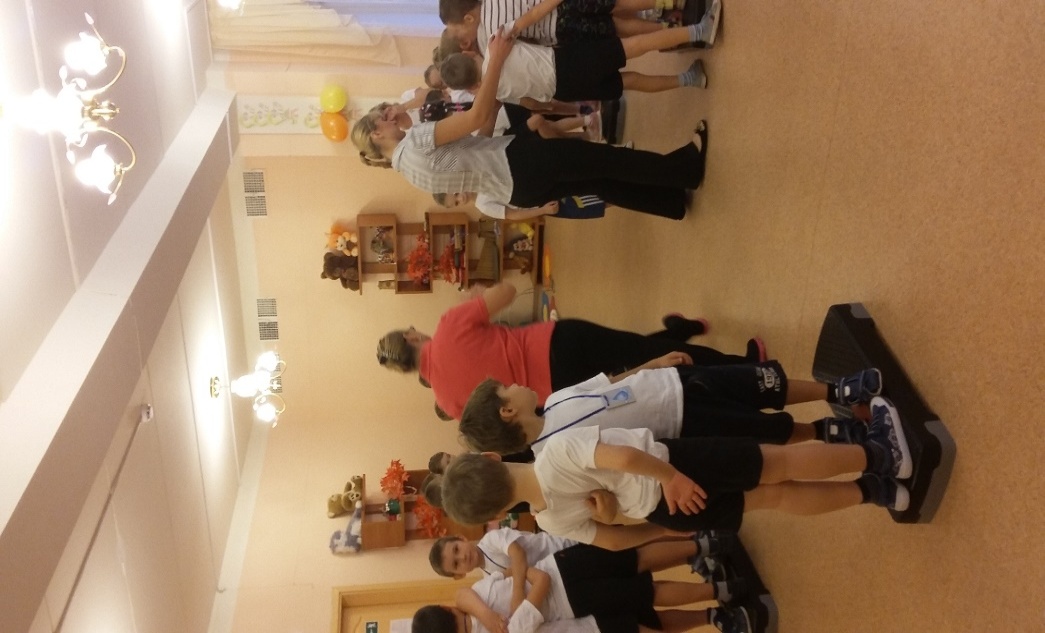 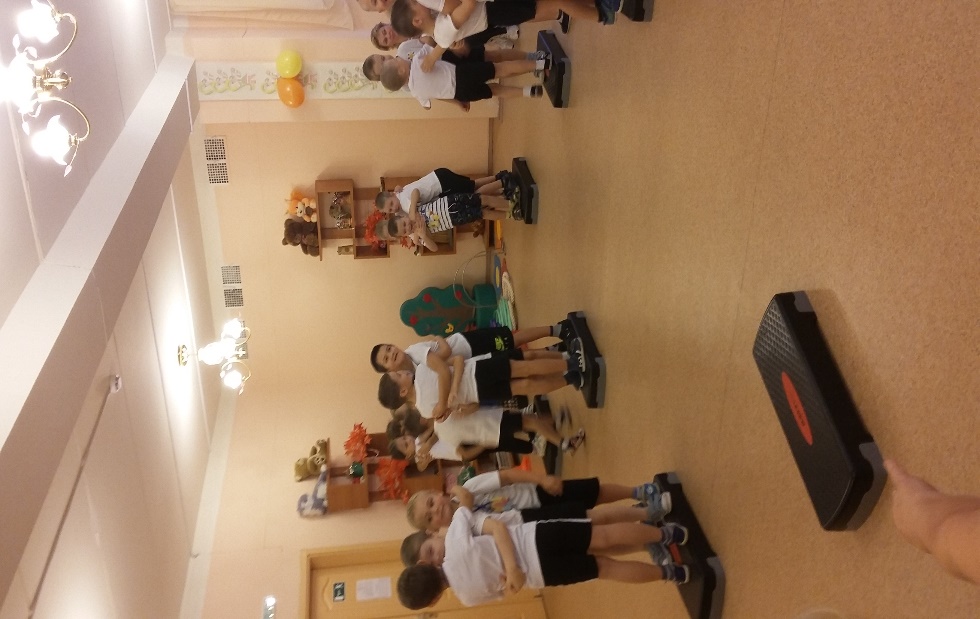 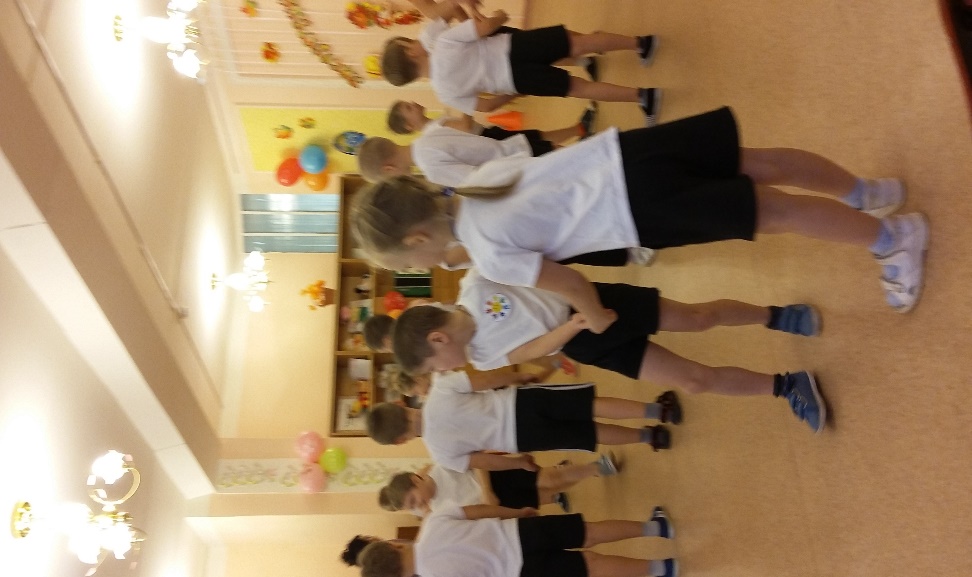 